.Dance Pattern - ABC ABC AB AA BA BAA Pattern (2 wall)[1-8] press, together X4[9-16] side rock, recover, triple turn. X2[17-24] step, ½ turn, full turn, walks forward[25-32] heel grind, ball step X4B Pattern (2 wall)[1-8] side jumps X8[9-16] ½ paddle or chug turns X2[17-24] heel digs, jumps back, ½ sailor[25-32] heel digs, jump back, hold, head rollC Pattern (1 wall)[1-8] fingers to shoulders, ¼ turn, arm hits, push, pull, ½ out out[9-16] head turn X2, lean back, pull, step, out, with arm hits, hip bumps[17-24] side, kick, sailor touch X2[25-32] ¼ step, ball push with ¼, side with ½, head rollKrazy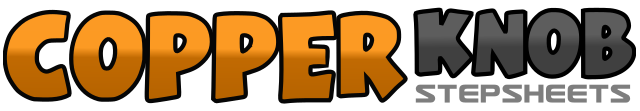 .......Count:96Wall:2Level:Phrased Intermediate.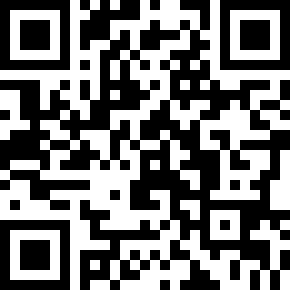 Choreographer:Guyton Mundy (USA) - September 2013Guyton Mundy (USA) - September 2013Guyton Mundy (USA) - September 2013Guyton Mundy (USA) - September 2013Guyton Mundy (USA) - September 2013.Music:Krazy (feat. Lil Jon) - PitbullKrazy (feat. Lil Jon) - PitbullKrazy (feat. Lil Jon) - PitbullKrazy (feat. Lil Jon) - PitbullKrazy (feat. Lil Jon) - Pitbull........1-2Press forward on right foot, step right next to left3-4press forward on left foot, step left next to right5-6press right out to right side, step right next to left7-8press left out to left, step left next to right1-2rock right out to right, recover on left3&4make a ½ turn over right stepping right to right side, make ½ turn over right stepping left to left side, cross right over left5-6rock left out to left, recover on right7&8make a ½ turn over left stepping left to left side, make ½ turn over left stepping right to right side, cross left over right1-2step forward on right, make a ½ turn to left stepping forward on left3-4make a ½ turn over left stepping back on right, make a ½ turn over left stepping forward on left5 6 7 8walk forward right, left, right, left1-2Rock forward on Right heel as you grind heel, recover on left&3-4step on ball of right next to left, rock forward on left heel as you grind heel, recover on right&5step ball of left next to right, grind right heel forward&6step on ball of right next to left, grind left heel forward&7-8step on ball of left next to right, grind right heel forward, step right next to left1-2hop to left, hop to right3-4hop to left, hop to left5-6hop to right, hop to left7-8hop to right, hop to right with weight ending on right1 2 3 4make a ½ turn to right, stepping left, left, left, left5 6 7 8make a ½ turn to left stepping right, right, right, right1-2Rock forward on Right heel as you grind heel, recover on left&3-4step on ball of right next to left, rock forward on left heel as you grind heel, recover on right5-6hop back twice ending with weight on right7&8make a ¼ turn to left stepping left behind right, step together with right, make a ¼ turn to left stepping forward on right1-2Rock forward on Right heel as you grind heel, recover on left&3-4step on ball of right next to left, rock forward on left heel as you grind heel, recover on right5-6hop back, hold7-8(head circle) push head to diagonally forward to left and then around to the right until you are back to the forward position1&2Bring right fingertips to right shoulder with elbow out to right side, bring left fingertips to left shoulder with elbow out to left side, make ¼ turn pivot to left3&4Extend left arm straight out with closed fist, grab left wrist with right hand, pull left arm into body bent at elbow5-6Punch forward underneath left wrist with right hand as you press forward on left foot, pull right arm back as you recover on right foot7&8Make ¼ turn left stepping together with left, make ¼ turn left stepping right to right side, step left out to left1&2look left, return head to neutral, look left3-4step back on right as you lean back punching forward crossing left arm over right, step forward on left as you pull arms toward either side bent at elbows5&6Step right out to right side as you hit right hand to right thigh, step left out to left side as you hit left hand to left thigh, throw right arm down behind right hip7-8Bring both arms up extended out palms facing forward with left palm on back of right hand while also thrusting hips forward for counts 7-81-2step right to right, kick left out to left with a flexed foot3&4step left behind right, step right to right, touch left to right5-6step left to left, kick right to right with a flexed foot7&8step right behind left, step left to left, touch right to left1-2make ¼ turn right stepping forward on right, slide left foot into right3-4press down on ball of left foot as you slide right foot back, take weight to right foot as you make ¼ turn right5-6make ¼ turn right sliding left foot into right, make ¼ turn right sliding left out to left side and ending with weight even7-8(head circle) push head to diagonally forward to left and then around to the right until you are back to the forward position